Sociology: Associate in Arts for TransferCSUSociology is the systemic study of social institutions, human groups, collective behavior, and social change. Within the sociology program, we examine the complexity of human life while exploring the interconnection of individuals, groups, society, and its institutions in relation to gender, sex, social class, race, ethnicity, and other demographic characteristics. Please see a Pathways Counselor: Create an education plan customized to meet your needs.  Contact a CounselorTransfer Majors/Award FocusSociology, A.A.-T CSU, UCGE Pattern/UnitsGE Pattern: Option BTotal Units: 60Program maps indicate the major coursework and recommended general education courses to fulfill your degree in 2 years (approximately 15 units/semester or 30 units/year). If you are a part-time student, start Semester 1 courses and follow the course sequence. Some of the courses listed may be substituted by another course.  Please view these options in the official course catalog.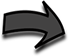 Semester 1												16 UnitsSemester 2												15 UnitsCareer OptionsSociologists (M, D) Sociology Teachers, Postsecondary (M, D)Equal Opportunity Representatives and Officers (B)Labor Relations Specialists (B, M)Climate Change Analysts (B, M)Social Science Research Assistants (B, M)Find more careers: msjc.emsicc.comRequired Education: SM: some college; C: Certificate; A: Associate, B: Bachelor’s, M: Master’s; D: DoctorateFinancial AidFinancial aid is determined by the number of credit hours you take in a semester.  Maximize your financial aid by taking 12-15 units per semester.Semester 3												16 UnitsSemester 4												13 UnitsNotes:Language Requirement: Some CSU's require the equivalency of an intermediate language proficiency for graduation. Please see a counselor for more detail regarding specific CSU major and graduation requirements. Work ExperienceSign up for a special project or internship opportunity.  Gain work experience and earn credits.COURSETITLEUNITENGL-101College Composition 4SOCI-121Statistics for Behavioral Sciences3COMM-103Interpersonal Communication3SOCI-101Principles of Sociology3HIST-111 orHIST-112U.S. History To 1877 orU.S. History Since 18653COURSETITLEUNITENGL-103Critical Thinking and Writing3SOCI-105Social Psychology  3SOCI-103Marriage and the Family  3PS-101Introduction to American Government and Politics3PSYC-101Introduction toe Psychology3COURSETITLEUNITLIT-280Multiethnic Literature 3SOCI-102 orSOCI-112 orSOCI-125Contemporary Social Problems orGender and Social Interaction orCrime and Society3DAN-100History and Appreciation of Dance3ENVS-101Environmental Science3PSYC-124Social Research Methodology With Lab 4COURSETITLEUNITANTH-101Physical Anthropology3ANTH-111Physical Anthropology Lab1MUS-108History of Jazz and Blues3HIST-150Immigration, Race and Ethnicity in U.S. History 3SOCI-105 orSOCI-108 orSOCI-110 orSOCI-115Social Psychology orHuman Sexuality   orMedia and Society   orContemporary Chicano in Society  3